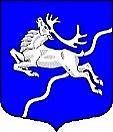 Местная администрациявнутригородского муниципального образования Санкт-Петербургамуниципальный округСеверныйПОСТАНОВЛЕНИЕПриложение 
к постановлению Местной администрации 
от  «___» ____________  20___ №___________МУНИЦИПАЛЬНАЯ  ПРОГРАММА
ВНУТРИГОРОДСКОго Муниципального образования САНКТ-ПЕТЕРБУРГА
МУНИЦИПАЛЬНЫЙ ОКРУГ Северный
«ОРГАНИЗАЦИЯ  В УСТАНОВЛЕННОМ ПОРЯДКЕ СБОРА И ОБМЕНА ИНФОРМАЦИЕЙ В ОБЛАСТИ ЗАЩИТЫ НАСЕЛЕНИЯ И ТЕРРИТОРИИ ОТ ЧРЕЗВЫЧАЙНЫХ СИТУАЦИЙ, А ТАКЖЕ СОДЕЙСТВИЕ В ИНФОРМИРОВАНИИ ОБ УГРОЗЕ ВОЗНИКНОВЕНИЯ ИЛИ О ВОЗНИКНОВЕНИИ ЧРЕЗВЫЧАЙНОЙ СИТУАЦИИ,   ПОДГОТОВКА  НЕРАБОТАЮЩЕГО НАСЕЛЕНИЯ МУНИЦИПАЛЬНОГО ОБРАЗОВАНИЯ СПОСОБАМ ЗАЩИТЫ И ДЕЙСТВИЯМ В ЧРЕЗВЫЧАЙНЫХ СИТУАЦИЯХ, А ТАКЖЕ СПОСОБАМ ЗАЩИТЫ ОТ ОПАСНОСТЕЙ, ВОЗНИКАЮЩИХ ПРИ ВЕДЕНИИ ВОЕННЫХ ДЕЙСТВИЙ ИЛИ ВСЛЕДСТВИЕ ЭТИХ ДЕЙСТВИЙ» НА 2020 ГОДСанкт-Петербург2020ПАСПОРТМУНИЦИПАЛЬНОЙ ПРОГРАММЫ 2. Содержание проблемы и обоснование необходимости ее решения программными методами:Принятие и реализация муниципальной программы необходимо для защиты территорий муниципального образования Северный от чрезвычайных ситуаций, пожаров, безопасности на водных объектах  в мирное и военное время. Улучшения качества подготовки населения МО МО Северный установленными действующим законодательством способами к действиям в чрезвычайных ситуациях, в том числе путем пропаганды знаний в области защиты населения МО МО Северный от чрезвычайных ситуаций.3.ПЕРЕЧЕНЬ мероприятий программы и необходимый объем финансирования:4. Показатели результативности и эффективности мероприятий МУНИЦИПАЛЬНОЙ программы:5. ОБОСНОВАНИЯ И РАСЧЕТЫ ОБЪЕМОВ ФИНАНСИРОВАНИЯ:Исполнение муниципальной программы осуществляется в целях реализации Закона Санкт-Петербурга от 23.09.2009 № 420-79 «Об организации местного самоуправления в Санкт-Петербурге».Разработка осуществлена в соответствии с постановлением Местной администрации МО МО Северный постановления Местной администрации от 29.11.2019 № 80-МА-2019 «Об утверждении в новой редакции постановления Местной администрации от 13.10.2017 г. № 50 «Об утверждении Порядка принятия решений о разработке и утверждении муниципальных и ведомственных целевых программ внутригородского муниципального образования Санкт-Петербурга муниципального округа Северный, проведения оценки эффективности их реализации».Расходы средств бюджета по программе осуществляются на основе расчёта обоснованных затрат и ресурсов, необходимых для оказания данных услуг.Расчет стоимости основан на исследовании рынка аналогичных услуг и на результатах анализа стоимости муниципальных контрактов, заключенных Муниципальным образованием за предыдущие годы, с учетом роста индекса потребительских цен.Мероприятие №3.1     Приобретение канцтоваров для обеспечения работы УКП и уголков ГО муниципального образования.     Сроки проведения: 1-4 квартал 2020 года.Мероприятие №3.2Подписка на периодические издания (журналы) по тематике ГО и ЧССроки исполнения: 1-4 квартал 2020 года6.СОГЛАСОВАНИЕ  ПРОГРАММЫНаименование программы«Организация  в установленном порядке сбора и обмена информацией в области защиты населения и территории от чрезвычайных ситуаций, а также содействие в информировании об угрозе возникновения или о возникновении чрезвычайной ситуации,   подготовка неработающего населения муниципального образования способам защиты и действиям в чрезвычайных ситуациях, а также способам защиты от опасностей, возникающих при ведении военных действий или вследствие этих действий» (далее – Программа). Основание для разработки программыКонституция Российской Федерации;Бюджетный кодекс Российской Федерации;Федеральный закон от 06.10.2003 № 131-ФЗ «Об общих принципах организации местного самоуправления в Российской Федерации»;Федеральный закон от 12.02.1998 №28-ФЗ «О гражданской обороне»;Федеральный закон от 21.12.1994 №68-ФЗ «О защите населения и территорий от чрезвычайных ситуаций природного и техногенного характера»;постановление Правительства Российской Федерации от 04.09.2003 №547 «О подготовке населения в области защиты от чрезвычайных ситуаций природного и техногенного характера»;постановление Правительства Российской Федерации от 12.11.2000 №841 «Об утверждении Положения об организации обучения населения в области гражданской обороны»;Закон Санкт-Петербурга от 23.09.2009 №420-79 «Об организации местного самоуправления в Санкт-Петербурге»; Закон Санкт-Петербурга от 20.10.2005 №514-76 «О защите населения и территорий от чрезвычайных ситуаций природного и техногенного характера в Санкт-Петербурге»;Устав внутригородского муниципального образования Санкт-Петербурга муниципальный округ Северный;Положение о бюджетном процессе во внутригородском муниципальном образовании Санкт-Петербурга муниципальный округ Северный, утвержденное решением Муниципального Совета от 04.09.2017 № 023-007-5-2017;постановление Местной администрации МО МО Северный от 25.10.2017 №59 «Об утверждении Порядка принятия решений о разработке и утверждении муниципальных и ведомственных целевых программ внутригородского муниципального образования Санкт-Петербурга муниципальный округ Северный, проведения оценки эффективности их реализации».Заказчик программыМестная администрация внутригородского муниципального образования   Санкт-Петербурга муниципальный округ Северный (далее –  МА МО МО Северный)Разработчик программыОрганизационный отдел Местной администрации МО МО СеверныйЦели программыСоздание условий для защиты населения проживающего на  территории внутригородского муниципального образования Санкт-Петербурга муниципальный округ Северный от чрезвычайных ситуаций природного и техногенного характера.Задачи программы1.Организация и проведение мероприятий по подготовке и обучению неработающего населения  к практическому выполнению основных мероприятий по защите и действиям в чрезвычайных ситуациях, а также способам защиты от опасностей, возникающих при ведении военных действий или вследствие этих действий, снижение рисков и смягчение последствий аварий, катастроф и стихийных бедствий, повышение уровня защиты населения и территорий от чрезвычайных ситуаций.2. Поддержание в исправном состоянии всех систем и средств информирования населения Местной администрации.3. Осуществление пропаганды знаний в области защиты населения и территорий от чрезвычайных ситуаций мирного и военного времени, путем распространения информационных материалов, печатной продукции и иных мероприятий.Сроки реализации программыI-IV квартал 2020 года.Исполнитель программыОрганизационный отдел Местной администрации МО МО СеверныйОжидаемые конечные результаты реализации программыУлучшение качества подготовки населения МО МО Северный установленными действующим законодательством способами к действиям в чрезвычайных ситуациях, в том числе путем пропаганды знаний в области защиты населения МО МО Северный от чрезвычайных ситуаций  Совершенствование материально-технической базы УКП и уголков ГО МО МО Северный; Повышение эффективности превентивных мер по предупреждению и ликвидации последствий чрезвычайных ситуаций на территории МО МО Северный,  Поддержание сил и средств гражданской обороны МО МО Северный в состоянии постоянной готовности; Поддержание в состоянии постоянной готовности к использованию технических систем управления гражданской обороной, систем оповещения населения об опасностях; Обновление и содержание в целях гражданской обороны запасов материально-технических, медицинских и иных средств.Источники финансирования программыМестный бюджет.Объем финансирования программы (тыс.руб.)23,4Контроль за реализацией программы Главы Местной администрации№п/пНаименованиемероприятияОжидаемые конечные 
результатыОжидаемые конечные 
результатыСрок исполненияОбъем финансирования, тыс. руб.№п/пНаименованиемероприятияЕд. изм.Кол-воСрок исполненияОбъем финансирования, тыс. руб.1234561.Содействие в установленном порядке исполнительным органам государственной власти Санкт-Петербурга в сборе и обмене информацией в области защиты населения и территорий от чрезвычайных ситуаций, а также содействие в информировании населения об угрозе возникновения или о возникновении чрезвычайной ситуации посредством:--1-4 кв.0,0информирования жителей МО МО Северный посредством размещения на официальном сайте ОМСУ мосеверный.рф, и/или в социальной сети «ВКонтакте», и/или на информационных стендах ОМСУ и/или опубликования в муниципальной газете «Северные вести»,об угрозе (прогнозе) чрезвычайной ситуации и ее возможных последствиях;о фактах и основных параметрах чрезвычайной ситуации;о мерах по защите неработающего населения, проживающего на территории МО МО Северный, ведении аварийно-спасательных и других неотложных работ в зоне чрезвычайной ситуации;о силах и средствах, задействованных для ликвидации чрезвычайной ситуации;о предлагаемых мерах по предупреждению возникновения и развития чрезвычайной ситуации;о состоянии радиационной, химической, медико-биологической, взрывной, пожарной и экологической безопасности.Количество материалов, шт.не менее 8-и в год1-4 кв.0,0Подготовка (обучение) уполномоченного на решение задач в области гражданской обороны и защиты от чрезвычайных ситуаций в СПб ГКУ ДПО «УМЦ ГО и ЧС»--по графику0,0Содержание и развитие УКП и уголков ГО муниципального образования, средств индивидуальной защиты и пожаротушения:приобретение канцтоваров для обеспечения работы УКП и уголков ГО муниципального образования;--1-4 кв.14,63.2.Подписка на периодические издания(журналы) по тематике ГО и ЧСКол-во изданий, номеров1-121-4 кв.8,83.Проведение подготовки и обучения неработающего населения способам защиты и действиям в чрезвычайных ситуациях, а также способами защиты от опасностей, возникающих при ведении военных действий или вследствие этих действий.число неработающих граждан, прошедших обучение, чел.571-4 кв.0,04.Проведение занятий и тренировок по обучению муниципальных  служащих МО Северный способам защиты и действиям при возникновении или угрозе возникновения ЧС, а также способам защиты от опасностей, возникающих при ведении военных действий или вследствие этих действий.количество мероприятий шт.41-4 кв.0,05.Взаимодействие с органами государственной власти, МЧС, правоохранительными органами, органами прокуратуры по вопросам ГО и ЧС (в том числе предоставление отчетов о деятельности ОМСУ по указанному направлению)количество взаимодействий, шт.систематически1-4 кв.0,06.Администрирование доступа, обеспечение безопасности обработки информации в вычислительной сети и актуализация ее программного обеспечения, в том числе обеспечение доступа к информационно-правовой системеколичество взаимодействий, шт.систематически1-4 кв.0ВСЕГОВСЕГОВСЕГОВСЕГОВСЕГО23,4№ п/пПоказатели результативности и эффективности мероприятий муниципальной программыЗначение показателя1.Число неработающих граждан, прошедших обучение в области гражданской обороны, а также при возникновении чрезвычайных ситуаций природного и техногенного характера, по отношению к запланированному, в процентах>95%2.Поддержание степени укомплектованности территории муниципального образования современными средствами своевременного оповещения и информирования населения об угрозе возникновения или о возникновении чрезвычайной ситуации (электронное табло ОКСИОН), ед.до 1-ой ед.3.Сумма средств бюджета муниципального образования, затраченная на проведение мероприятий программы, к запланированной, в процентах>98%№ п/пНаименование услугиКоличествоСумма(тыс.руб)1.Приобретение канцелярских товаров для обеспечения работы14,6Итого:14,6№ п/пНаименование услугиКоличествоСумма(тыс.руб)1.Подписка на периодические издания (журналы) по тематике ГО и ЧС18,8Итого:8,8№ п/пУчастник программыФамилия имя ОтчествоПодпись1.Инициатор программыОрганизационный отдел2.Заказчик программыМА МО МО Северный3.Разработчик программыРытина Н.А.4.Исполнитель программыОрганизационный отдел5.Отдел бухгалтерского учета и отчетностиШилова Н.А. 